ИНФОРМАЦИОННЫЙ БЮЛЛЕТЕНЬ №2с января 2018 по 15 мая 2018 годаПрограмма ХХI Спартакиады учащихся общеобразовательных организаций Тюменской области на 15.05.2018 предусматривала проведение соревнований по 22 видам спорта.В 2018 году прошли соревнования по всем запланированным видам спорта (дзюдо, спортивное ориентирование, лыжные гонки, баскетбол и пулевая стрельба), получены отчеты судейских бригад.Главный секретариат Спартакиады подвел промежуточные итоги ХХI Спартакиады учащихся общеобразовательных организаций Тюменской области.Общее количество спортсменов (1, 2 группы), принявших участие в соревнованиях – 1901 человек, из них 1276 юношей и 625 девушек.I группаII группаСогласно п.3. раздела IV. Положения о проведении ХХI Спартакиады учащихся общеобразовательных организаций Тюменской области «… спортсмен может участвовать в соревнованиях не более чем в 3 видах спорта…».Три раза в соревнованиях принимали участие следующие спортсмены:1)	Аромашевский район:– Пулькин Виктор Алексеевич (баскетбол, волейбол, футбол).2)	Бердюжский район:– Никитин Вадим Сергеевич (баскетбол, лапта, футбол).Омутинский район:– Гвозденко Валерий Алексеевич (волейбол, лапта, футбол, мини-футбол). Сладковский район:‒ Минх Виктор Владимирович (волейбол, лапта, шахматы).Упоровский район:– Паньков Роман Николаевич (баскетбол, настольный теннис, футбол).Юргинский район:– Кузнецов Иван Евгеньевич (волейбол, городошный спорт, настольный теннис);– Ламбин Владимир Геннадьевич (баскетбол, городошный спорт, футбол);– Навроцкий Дмитрий Алексеевич (баскетбол, волейбол, футбол).Ялуторовский район:– Юртлубаев Айвар Закирович (волейбол, настольный теннис, футбол). Ярковский район:– Баязитов Рафаэль Рашидович (городошный спорт, лапта, гиревой спорт);– Семёнов Никита Владимирович (баскетбол, лапта, футбол).Результаты общекомандного первенства среди сборных командпо состоянию на 15.05.2018. I группаII группаПобедители и призёры по видам спортаДзюдо (I, II группа)17 – 18 февраля2018 г                                                                                     с. Нижняя ТавдаДевушки 70 +Девушки 70 Девушки 63 Девушки 57 Девушки 52 Девушки 48 Девушки 44 Девушки 40Юноши 90 +Юноши 90 Юноши 81 Юноши 73Юноши 66 Юноши 60 Юноши 55 Юноши 50Юноши 46Спортивное ориентирование на лыжах (1, 2 группа)23-25 февраля 2018                                                                                        г. Тюмень, б/о «Пруд Лесной»Девушки Длина :1600м Количество КП:6Юноши Длина :2300м Количество КП:8Девушки Длина :1400м Количество КП:5Юноши Длина :1400м Количество КП:5Лыжные гонки30 марта – 02 апреля 2018 г                                                                                  с. УватI группаДевушки. Индивидуальная гонка 3 км.Юноши. Индивидуальная гонка 5 км. Девушки. Индивидуальная гонка 3 км. (свободный стиль)Юноши. Индивидуальная гонка 5 км. (свободный стиль)Девушки. Эстафета 4 Х 3 км.Юноши. Эстафета 4 Х 5 км.II группаДевушки. Индивидуальная гонка 3 км.Юноши. Индивидуальная гонка 5 км. Девушки. Индивидуальная гонка 3 км. (свободный стиль)Юноши. Индивидуальная гонка 5 км. (свободный стиль)Девушки. Эстафета 4 Х 3 км.Юноши. Эстафета 4 Х 5 км.Баскетбол02 – 05 апреля 2018 г                                                                                               г. ТюменьI группаДевушкиЮношиБаскетбол19 – 21 апреля 2018 г                                                                                              г. ТюменьII группаДевушкиЮношиПулевая стрельба16 апреля 2018 года                                                                                                                    г. ТюменьМини-футбол27 – 29 апреля 2018 г                                                                                               Заводоуковский ГОI группа27 – 29 апреля 2018 г                                                                                               с. Нижняя ТавдаII группаБокс 10 – 13 апреля 2018 г                                                                                     г. ИшимI группавесовая категория 46 кг.весовая категория 50 кг.весовая категория 52 кг.весовая категория 54 кг.весовая категория 57 кг.весовая категория 60 кг.весовая категория 63 кг.весовая категория 66 кг.весовая категория 70 кг.весовая категория 75 кг.весовая категория 80 кг.весовая категория 80+ кг.II группавесовая категория 60 кг.весовая категория 80+ кг.Результаты общекомандного первенства среди сборных командпо видам спорта на 15.05.2018 годаI группаII группа*– Начисление очков для команд, не вошедших в финал (с изменением в п. 10. раздела VI. Положения).                                                                                                                                              Главный секретариат ХХI Спартакиады                                                                                                                                                               8 (3452) 345-194   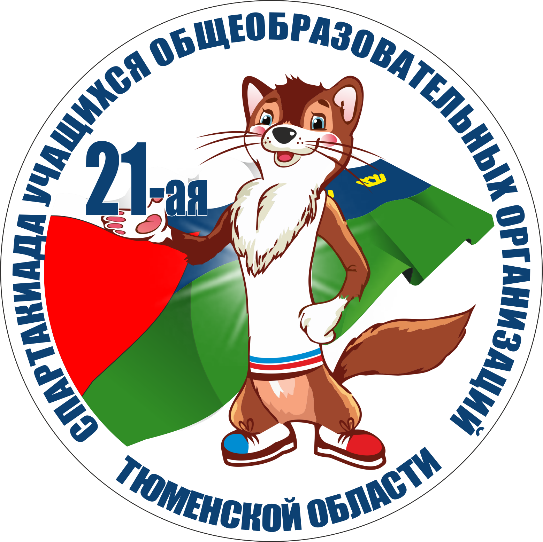 КомандаюношидевушкивсегоТюменский район10351154Заводоуковский ГО8343126г.Тобольск9465159КАО г.Тюмени7132103ЛАО г.Тюмени782199ЦАО г.Тюмени602585г.Ялуторовск412061г.Ишим523385Итого360166526КомандаюношидевушкивсегоАбатский432265Армизонский13013Аромашевский421961Бердюжский432265Вагайский91928Викуловский411657Голышмановский8839127Исетский562884Ишимский331952Казанский442569Нижнетавдинский7146117Омутинский362056Сладковский401555Сорокинский401656Тобольский593493Уватский632083Упоровский7838116Юргинский372360Ялуторовский311950Ярковский491968Итого9164591375МестоКоманда (муниципальное образование)Количество очков1Тюменский район8272г.Тобольск-16663Заводоуковский городской округ6494Калининский АО г.Тюмень6235Ленинский АО г.Тюмень4336Центральный АО г.Тюмень4267г.Ишим3838г.Ялуторовск3319г.Тобольск-2136МестоКоманда (муниципальное образование)Количество очков1Голышмановский6572Упоровский5503Исетский5004Ярковский4555Уватский4506Нижнетавдинский4207Сладковский3148Тобольский2949Казанский28810Юргинский28211Ишимский27412Бердюжский27113Омутинский26114Абатский23215Аромашевский23016Ялуторовский23017Викуловский22118Сорокинский19119Вагайский10520Армизонский72Медаль местоФамилия ИмяГод рождКомандаЗолотоТаратунина Валерия2001Тюмень ЛАОСереброОрлова Любовь2002ТобольскБронзаТаратулина Анжелика2003Тюмень ЛАОБронзаГулиянц Софья2001ТобольскМедаль местоФамилия ИмяГод рождКомандаЗолотоНепочтова Ирина2001ТобольскСереброЛавришина Анастасия2001Тюмень ЛАОБронзаКиселева Елена2001Тюмень КАОБронзаБужукова Екатерина2001ТобольскМедаль местоФамилия ИмяГод рождКомандаЗолотоПервухина Анастасия2002ТобольскСереброИванова Ксения2002Тюмень ЛАОБронзаБолсун Ирина2003Тюменский районБронзаПушникова Мария2001Тюмень ЦАОМедаль местоФамилия ИмяГод рождКомандаЗолотоБоякенова Альфия2001Ишимский районСереброТимофейчева Любовь2002ТобольскБронзаСтарчакова Августа2001Тюмень ЦАОБронзаПереверзева Анна2002Тюмень ЛАОМедаль местоФамилия ИмяГод рождКомандаЗолотоПасынкова Валерия2001Тюмень КАОСереброСтарчакова Надежда2002Тюмень ЦАОБронзаКрючкова Любовь2003Казанский районБронзаКуприянова Наталья2003Голышмановский районМедаль местоФамилия ИмяГод рождКомандаЗолотоШаламова Ольга2002Тюмень ЛАОСереброБрагина Марина2002Тюмень КАОБронзаКозлова Полона2001ТобольскБронзаЕлгина Софья2002Тюмень ЦАОМедаль местоФамилия ИмяГод рождКомандаЗолотоДементьева Ольга2003ТобольскСереброРыбалко Виктория2002Ишимский район  БронзаПинигина Алиса2003Голышмановский районБронзаПелевина Анна2003Нижнетавдинский районМедаль местоФамилия ИмяГод рождКомандаЗолотоМандзюк Марфа2003Нижнетавдинский районСереброИванова Екатерина2003Нижнетавдинский районМедаль местоФамилия ИмяГод рождКомандаЗолотоШитиков Владимир2002Тюмень ЦАОСереброДымов Даниил2001Ишимский районБронзаПетросян Эдуард2003ТобольскБронзаДанилов Артём2002Заводоуковский ГОМедаль местоФамилия ИмяГод рождКомандаЗолотоГусейнов Джавад2002Тюмень ЛАОСереброИшанов Владислав2002Ишимский районБронзаНаривончик Кирилл2002ИшимБронзаКазаков Иван2003Тюмен КАОМедаль местоФамилия ИмяГод рождКомандаЗолотоФатхулин Даниил2001Тюмень КАОСереброАугалиев Асан2003Тюмень ЛАОБронзаЩекунских Илья2001Тюменский районБронзаКалинин Денис2002Нижнетавдинский районМедаль местоФамилия ИмяГод рождКомандаЗолотоГрадусов Артём2002Тюмень ЛАОСереброНартикоев Лев2002ИшимБронзаИсаев Антон2001ИшимБронзаМовсисян Арам2002Тюменский районМедаль местоФамилия ИмяГод рождКомандаЗолотоУмаев Шамиль2001Тюмень КАОСереброПавлов Василий2003ИшимБронзаШаламов Егор2002Нижнетавдинский районБронзаАлдерханов Джамалдин2002Тюмень ЛАОМедаль местоФамилия ИмяГод рождКомандаЗолотоУмаев Шамсутдин2001Тюмень КАОСереброСамедов Сархан2001Тюмень ЛАОБронзаРаскенов Элеген2003Армизонский районБронзаКирюшин Вадим2003Армизонский районМедаль местоФамилия ИмяГод рождКомандаЗолотоМелков Захар2002Тюмень ЛАОСереброРыбалко Виктория2002Тюмень КАОБронзаСпиридонов Иван2001Нижнетавдинский районБронзаСолодухин Матвей2003ТобольскМедаль местоФамилия ИмяГод рождКомандаЗолотоШмаков Павел2002ИшимСереброПопов Кирилл2003Заводоуковский ГОБронзаМадаюбов Далер2001Нижнетавдинский районБронзаВолкогонов Артём2003Армизонский районМедаль местоФамилия ИмяГод рождКомандаЗолотоЗяблов Константин2002Тюмень ЛАОСереброСюткин Егор2003Нижнетавдинский районБронзаЗлобин Алексей2003Тюмень КАОБронзаКашапов Эльмар2003ТобольскМедаль местоФамилия ИмяГод рождКомандаРезультатЗолотоКошкина Софья 2002Тюмень КАО00:09.16СереброПоловникова Полина2003Тюмень ЛАО00:09.49БронзаПуртова Ксения2003Тюмень ЦАО00:11.21Медаль местоФамилия ИмяГод рождКомандаРезультатЗолотоКручинин Михаил2002Тюмень КАО00:10.54СереброНеупокоев Никита2001Тюмень ЦАО00:11.05БронзаГолубев Максим2002Тюмень ЛАО00:11.20Медаль местоФамилия ИмяГод рождКомандаРезультатЗолотоПоловникова Полина2003Тюмень ЛАО00:09.33СереброКошкина Софья 2002Тюмень КАО00:09.55БронзаВолодина Мария2001Заводоуковский ГО00:10.21Медаль местоФамилия ИмяГод рождКомандаРезультатЗолотоКручинин Михаил2002Тюмень КАО00:07.17СереброГолубев Максим2002Тюмень ЛАО00:07.56БронзаНеупокоев Никита2001Тюмень ЦАО00:08.09Медаль местоФамилия ИмяГод рождКомандаРезультатЗолотоБекишева Елизавета2002Тюмень КАО9:29.4СереброКораблина Анжела2002Тюмень ЛАО10:35.8БронзаПятак Екатерина2002Заводоуковский ГО10:37.5Медаль местоФамилия ИмяГод рождКомандаРезультатЗолотоГатилов Виталий2001Заводоуковский ГО15:12.3СереброПетров Владислав2003Заводоуковский ГО15:49.8БронзаАнисимов Илья2002Заводоуковский ГО16:00.4Медаль местоФамилия ИмяГод рождКомандаРезультатЗолотоБекишева Елизавета2002Тюмень КАО8:26.3СереброМалышкина Дарья2002Заводоуковский ГО9:18.6БронзаАндреева Наталья2003Тюмень ЛАО9:20.5Медаль местоФамилия ИмяГод рождКомандаРезультатЗолотоГатилов Виталий2001Заводоуковский ГО13:34.6СереброГоршков Макарий2003Тюменский район13:59.2БронзаПетров Илья2001Тобольск15:59.3Медаль местоФамилия ИмяГод рождКомандаРезультатЗолотоМосквина ЕлизаветаАбрамцова АнжелаЧобан АнастасияБекишева Елизавета2002200120022002Тюмень КАО39:56.0СереброНовикова ЕкатеринаКораблина АнжеликаНагорнова МаринаАндреева Наталья2002200220022003Тюмень ЛАО40:28.2БронзаКоткова СофияСычугова АлександраКатралиева ЮлияАбрамова Анна2002200320022002Тобольск41:06.5Медаль местоФамилия ИмяГод рождКомандаРезультатЗолотоПетров ВладиславУросов КириллАнисимов ИльяГатилов Виталий2003200220022001Заводоуковский ГО59:11.4СереброКалинин ДмитрийХрамов ДанилТюменцев ДмитрийГоршков Макарий2002200120022003Тюменский район59:49.2БронзаСорочук ВладимирКоростелев АркадийАфанасьев ДанилаПетров Илья2001200220022001Тобольск59:52.4Медаль местоФамилия ИмяГод рождКомандаРезультатЗолотоКозлова Анастасия2003Уватский район10:20.4СереброНосырева Екатерина2003Исетский район10:27.5БронзаСтепанова Татьяна2001Нижнетавдинский МР10:33.5Медаль местоФамилия ИмяГод рождКомандаРезультатЗолотоКазанцев Александр2001Уватский район15:49.3СереброБелов Александр2001Уватский район17:15.0БронзаНестеров Данила2002Исетский район17:35.2Медаль местоФамилия ИмяГод рождКомандаРезультатЗолотоНосырева Екатерина2003Исетский район9:14.6СереброСтепанова Татьяна2001Нижнетавдинский район9:24.0БронзаИльина Дарья2001Казанский район9:41.2Медаль местоФамилия ИмяГод рождКомандаРезультатЗолотоКазанцев Александр2001Уватский район13:25.7СереброКовальчук Данила2001Армизонский район14:42.3БронзаБелов Александр2001Уватский район14:49.5Медаль местоФамилия ИмяГод рождКомандаРезультатЗолотоЛемьёва АннаНосырева ЕкатеринаИгнатьева ЕлизаветаКравчук Елизавета2004200320022005Исетский район41:00.0СереброБелова ДарьяКозлова АнастасияКошкарова КатеринаСофонова Александра2004200320032003Уватский район42:08.5БронзаПономарёва ОксанаБелокурова АнастасияДроганова СветланаСидорова Виктория2001200420042001Упоровский район44:21.2Медаль местоФамилия ИмяГод рождКомандаРезультатЗолотоБогдашин ИльяУпоров ДмитрийБелов АлександрКазанцев Александр2003200220012001Уватский район1:04:38.1СереброНестеров ДанилаШишкин МаксимДедюрин СергейМамонтов Максим2002200320032002Исетский район1:07:57.8БронзаАжигов АмирКрафт ВиталийРамазанов ЭрнесКовальчук Данила2001200320022001Аромашевский район1:08:27.4Медаль местоФамилия ИмяГод рождКомандаЗолотоАлехина Валерия ВитальевнаВизе Кристина АлександровнаЕфремова Алена АлександровнаКазанцева Алена ОлеговнаКоваленко Ксения СергеевнаЛаврищева Анастасия ВасильевнаЛебедева Инга ВладимировнаРагозина Ксения АлексеевнаСтарикова Дарья АлександровнаСтароверова Елена СергеевнаСуслова Софья Игоревна20032004200420042004200420042003200420042004ИшимСереброГопп Владилена АндреевнаИльина Юлия АлексеевнаПерелевко Ксения СергеевнаПолухина Ксения СергеевнаУдилова Надежда НиколаевнаНадюкова Мария АлексеевнаГончарова Карина ОлеговнаПлеханова Варвара МихайловнаГапонова Полина ЕвгеньевнаСкоркина Софья АлексеевнаФайзуллина Ольга Ринатовна20032003200320032004200420042004200320032003Заводоуковский ГОБронзаГжесяк Анастасия АндреевнаДолгушина Ольга СергеевнаЗайцева Юлия НиколаевнаМозжегорова Ульяна ВитальевнаМельникова Елена ВикторовнаПавлова Софья АлександровнаПоловникова Любовь НиколаевнаПлясецкая Юлия АлександровнаСосновкина Ксения ИгоревнаХудякова Любовь Андреевна2004200320032003200320032003200420042004ТобольскМедаль местоФамилия ИмяГод рождКомандаЗолотоАндреев Петр АндреевичКлимов Семён АртёмовичДикий Илья ЕвгеньевичРомащенко Николай ДмитриевичСавин Анатолий АндреевичКаримов Артур РамилевичЛизунов Игорь ДенисовичПанфиленко Артём ВитальевичБичев Александр ПавловичЧупахин Илья ВитальевичНестеров Артемий ИвановичВолосников Егор Алексеевич200320042004200320032003200420042004200320042003Тюмень КАОСереброБалин Сергей ДмитриевичЗалетов Максим АндреевичКабуров Амир РафаэльевичКазанцев Александр АндреевичКалимуллин Герман ЕвгеньевичКипрюшин Максим АлександровичСавенчук Степан АлексеевичСугоров Денис АндреевичСухоруков Дмитрий АлександровичФилатов Богдан ИгоревичФедоренко Илья РуслановичТупицын Даниил Андреевич200320042004200320042003200420042004200420042004ТобольскБронзаЛукащук Владислав ИвановичШукай Иван ОлеговичГорбунов Георгий ИвановичПодран Вячеслав АндреевичТкаченко Даниил ИгоревичХасанов Данил АнатольевичЛаптев Евгений АлександровичКузнецов Дмитрий АлексеевичАнищенко Егор АлександровичАзизов Азиз Камилевич2003200320032003200320032003200320032003Тюменский районМедаль местоФамилия ИмяГод рождКомандаЗолотоАндреева ВалерияЕвдокимова ЕваРябкова АленаКоролева ПаулинаШихова АлександраНикишина АнгелинШлегель ЕвгенияПорсина ВикторияСкулкина Виктория200320032003200420042004200420042003Абатский районСереброКубекова СамираВавилина Нина Мольченко Анастасия Моисеевич Ангелина Шакурова Аделина Силаева Елена Емелина Анастасия Полонская Анастасия 20042003200320042004200320032003Ярковский районБронзаМальгавко Мария Шевчук Галина Колбина Екатерина Каминская Ангелина Шустикова Дарья Ефремова СветланаПушкарева АнгелинаСпиридонова Татьяна20032003200320032003200420032004Юргинский районМедаль местоФамилия ИмяГод рождКомандаЗолотоШаров Дмитрий Мавшов Елисей Юлташев АльбертКишканов Артем Калинин Кирилл Бабушкин Радион Вдовин Данил Белозеров Кирилл 20042004200420042003200320032004Вагайский районСереброРудых Василий Куров Алексей Лазукин КлиментийПилявских Юрий Мильтов Андрей Титенко ИльяДубовой Илья Овсепян ГригорНикифоров Денис200320042003200420042003200320032003Голышмановский районБронзаСофронов ДмитрийЛамбин ВладимирШкляров ДаниилПодвальных СтаниславВаравков Антон ЮрьевичРякишев МаксимНавроцкий ДмитрийРякишев ДмитрийБатурин Михаил200320032003200320032004200320042003Юргинский районМедаль местоФамилия ИмяГод рождКомандаРезультатЗолотоИгнатьева ЕлизаветаНосырева ЕкатеринаЛемьева АннаБерегова ЕкатеринаМамонтов МаксимНестеров Данила200220032004200220032002Исетский район231СереброМаракулина КсенияСоколова ЛейлаГорбунова ОльгаГречушкина ТатьянаКоролькова ВероникаКалашникова Юлия200220032002200320032003Тюменский район214БронзаСтарых ЕгорОгорелков МаксимНазаров СергейБелова ДарьяКошкарова ЕкатеринаУпоров Дмитрий200320032003200420032002Уватский район213Медаль местоФамилия ИмяГод рождКомандаЗолотоКряжевских Алексей СергеевичАлекперов Сулейман Рахман ОглыАбдуллоев Тахир БахирджоновичЖуравлев Дмитрий ВадимовичЧикишев Андрей СергеевичЛукьянов Илья ВячеславовичБогданов Богдан СергеевичВойнов Данил АлексеевичЕфимов Максим Витальевич200220022002200220032002200220022003Тюмень КАОСереброАполонов Артём ВладимировичБондарь Антон СергеевичГарачук Вячеслав СергеевичИшимцев Олег ВладимировичКазанцев Игорь АлексеевичКазачкин Игорь НиколаевичКиселев Илья Дмитриевич Москвин Алексей ДмитриевичМустяца Данил ЕвгеньевичНуриев Салават МаратовичРослов Илья АндреевичСабитов Зуфар РауфовичЧеркасов Сергей АндреевичШкляр Антон Александрович20032003200220022002200220022002200220022002200220022002ТобольскБронзаИванов Егор ИгоревичМаркадеев Валерий ЕвгеньевичПлатонов Сергей ЛеонидовичПроскуряков Максим АндреевичСеркин Данил АлександровичСтепанов Иван АлександровичТарин Рустам АлижановичХудяков Александр АлександровичГрафеев Кирилл ДмитриевичТемуркаев Денис УмаровичОвечкин Кирилл ПавловичБуторин Кирилл ЮрьевичЧередов Дмитрий СергеевичБоев Артем ИгоревичДоцкевич Сергей Александрович200320022002200320022002200320032003200320032002200220022003Тюменский районМедаль местоФамилия ИмяГод рождКомандаЗолотоБелоногов Виктор АндреевичБогомазов Владимир ВикторовичБондаренко Степан НиколаевичДилбарян Левон СагатиловичКорепанов Андрей ДмитриевичМаломыжев Александр АлександровичМихальченко Семён ДмитриевичПопов Владислав ЮрьевичТолмачёв Данил Олегович200220022002200220022002200220022002Упоровский районСереброВолосянко Юрий СергеевичКалинюк Алексей ВикторовичКарманов Андрей СергеевичКозлов Дмитрий СергеевичКорниенко Данила ГеннадьевичКошин Иван ИгоревичПаршуков Максим СергеевичПонаморев Семен ЮрьевичСтрельников Кирилл ВладимировичЯшин Максим АлексеевичМингалев Илья Игоревич20022002200220022002200320032002200220022003Ишимский районБронзаГвозденко Валерий АлексеевичМусаинов Владислав ВячеславовичГорлатов Захар СергеевичКиргинцев Владимир МихайловичСизов Никита ГригорьевичЛогинов Иван ИгоревичМолодых Никита ИвановичПономарёв Дмитрий АндреевичРиффель Виталий СергеевичСаутиев Руслан Артурович2002200220032003200320022002200320022002Омутинский районМедаль местоФамилия ИмяГод рождКомандаЗолотоКориков Владислав2003ТобольскСереброШепелев Никита2002ИшимМедаль местоФамилия ИмяГод рождКомандаЗолотоМуслимов Айрат2002Тюменский районСереброХудяков Тихон2002ТобольскБронзаБондарь алексей2002ИшимМедаль местоФамилия ИмяГод рождКомандаЗолотоМамедов Реван2003Тюмень КАОСереброАкулин Сергей2002ИшимБронзаКуценко Пётр2003Тюмень ЛАОБронзаЮмашев Роман2002ТобольскМедаль местоФамилия ИмяГод рождКомандаЗолотоКондратов Леонид2003ИшимСереброДульчев Сергей2003Тюмень КАОБронзаМельниченко Леонид2003Тюмень ЛАОМедаль местоФамилия ИмяГод рождКомандаЗолотоРусаков Кирилл2003ЯлуторовскСереброВовк Кирилл2003ТобольскБронзаЗаворохин Максим2003Тюмень ЦАОБронзаКунашенко Кирилл2002ИшимМедаль местоФамилия ИмяГод рождКомандаЗолотоБогданов Владислав2002ИшимСереброПетелин Сергей2003Тюмень ЛАОБронзаДеребизов Игорь2003ТобольскБронзаШолохов Никита2003Тюмень КАОМедаль местоФамилия ИмяГод рождКомандаЗолотоСтепанов Максим2002ИшимСереброАбасов Максим2002ТобольскБронзаГаджиев Гаджи2003Тюмень КАОБронзаКурманов Руслан2002Тюмень ЛАОМедаль местоФамилия ИмяГод рождКомандаЗолотоСаликов Магамед2002ТобольскСереброГреченко Андрей2003Тюменский районБронзаЯицких Вячеслав2003ИшимМедаль местоФамилия ИмяГод рождКомандаЗолотоХижняков Даниил2002Тюмень ЦАОСереброМаркелов Данил2003Тюмень КАОБронзаИгибаев Илихан2003ИшимБронзаПирогов Максим2002ТобольскМедаль местоФамилия ИмяГод рождКомандаЗолотоГубайдулин Дамир2002Тюмень КАОСереброЦоболь Арсений2003ИшимБронзаПечёркин Николай2002ТобольскМедаль местоФамилия ИмяГод рождКомандаЗолотоСаидов Тимур2002Тюменский районСереброАхматулин Денис2003ТобольскБронзаШантуров Алексей2002ИшимМедаль местоФамилия ИмяГод рождКомандаЗолотоТюпин Никита2003ИшимСереброПадерин Дмитрий2003Тюмень КАОБронзаМатык андрей2003Тюменский районМедаль местоФамилия ИмяГод рождКомандаЗолотоВалиев Дамир2003Ялуторовский районСереброКрашенинин Даниил2002Голышмановский районМедаль местоФамилия ИмяГод рождКомандаЗолотоТурдибаев Доврбек2003Голышмановский районСереброКлюйков Александр2003Сорокинский район№ п/ пКоманда (Муниципальное образование)Баскетбол юн.Баскетбол дев.БиатлонБоксВелосп. маун.Волейбол юн.Волейбол дев.Город. спортГиревой спортДзюдоЛаптаЛёгк. атлетикаЛыжн.гонки ю.Лыжн.гонки д.Мини-футболНаст. теннис ю.Наст. теннис д.ПлаваниеПулевая стр-баВольная борьбаГр-рим. борьбаСпорт. ор-иеСпорт. туризмТриатлонФутболШахматыТеор. кокурсВсего очков1Тюменский район393539355144514428514431393125194444511935288272г.Тобольск-1443944443951354435354439394451396663Заводоуковский городской округ2844514439445125395139282531283528196494Калининский АО г.Тюмень5139253925393951515144513944356236Ленинский АО г.Тюмень35312851443144393551444335Центральный АО г.Тюмень28313544513128443944514267г.Ишим51513528313528283539223838г.Ялуторовск3128253139222828311231253319г.Тобольск-235353531136№ п/ пКоманда (муниципальное образование)Баскетбол юн.Баскетбол дев.БиатлонБоксВелосп. маун.Волейбол юн.Волейбол дев.Город. спортГиревой спортДзюдоЛаптаЛёгк. атлетикаЛыжн.гонки ю.Лыжн.гонки д.Мини-футболНаст. теннис ю.Наст. теннис д.ПлаваниеПулевая стр-баВольная борьбаГр-рим. борьбаСпорт. ор-иеСпорт. туризмТриатлонФутболШахматыТеор. кокурсВсего очков1Голышмановский4419513551394439639391039283551312819106572Упоровский251935312851252535253151282525221628255503Исетский51393919445131253522511444355004Ярковский31443919253139223531222251444555Уватский312225144451444451253925354506Нижнетавдинский101916443122511431352516143110514207Сладковский2225192822103519514425143148Тобольский1910251916221210191912312219392949Казанский1928193128314253525311228810Юргинский393914193535102222192828211Ишимский435141944224431392227412Бердюжский10102835102251191419191610827113Омутинский28311614283935393126114Абатский511451144193122101623215Аромашевский194191644635128284164623016Ялуторовский19224416168191216391923017Викуловский442216311028251942222118Сорокинский351939161619281919119Вагайский5125191010520Армизонский19282572